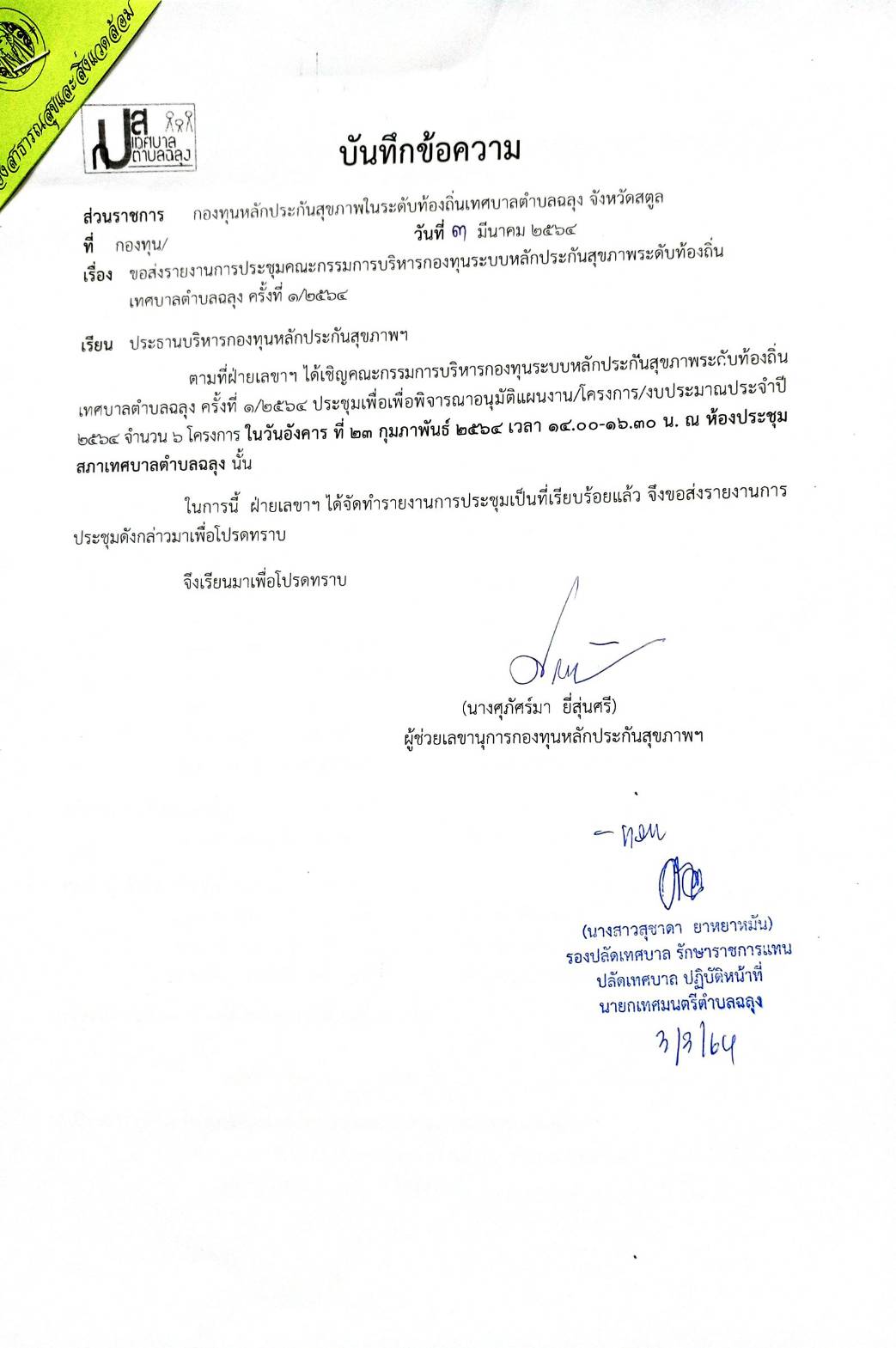 ระเบียบวาระการประชุมคณะกรรมการบริหารกองทุนระบบหลักประกันสุขภาพระดับท้องถิ่นเทศบาลตำบลฉลุงครั้งที่  1/2564วันที่ 23 กุมภาพันธ์ 2564เวลา 14.00 – 16.30 น. ณ  ห้องประชุมสภาเทศบาลตำบลฉลุง……….................................................................................................................................รายชื่อผู้มาประชุม		1. นางสาวสุชาดา ยาหยาหมัน		รองปลัดเทศบาล รก.ปลัดเทศบาลตำบลฉลุง 							ปฏิบัติหน้าที่นายกเทศมนตรีตำบลฉลุงประธานกรรมการ		2. นายจเรรัตน์ โต๊ะหวันหลง		กรรมการ		3. นางโสภา จอมสว่าง			กรรมการ		4. นางสาวเญาวนา วงศ์ชวลิต		กรรมการ		5. นายอุเส็น ระสุโส๊ะ			กรรมการ		6. นายประวิทย์ เลิศอริยพงษ์กุล		กรรมการ		7. นางเพ็ญนภา ชาตะพันธ์		กรรมการ		8. นางสาวมาริสา อับดุล			กรรมการ		9. นางอาซีซ๊ะ เถาวัลย์			กรรมการ		10. นางยาวาเรียะ มะมนัง		กรรมการ		11. นางจุฑารัตน์ แก้วหนูนวล		กรรมการ		12. นางสาวจิตรอุมา วงศ์ชวลิต		กรรมการ		13. นางผุสดี จันทร์มี			กรรมการ		14. นางศุภัศร์มา ยี่สุ่นศรี			กรรมการ/ผู้ช่วยเลขานุการ		15. นางสวรส ธเนศพุฒิธาดา		กรรมการ/ผู้ช่วยเลขานุการรายชื่อผู้ไม่เข้าร่วมประชุม		1. นายภูวนาถ ภัทรภินันท์		ที่ปรึกษารายชื่อผู้เข้าร่วมประชุม		1. นางสาวนาตยานี  อุ่นทะเรียน		เจ้าหน้าที่กองทุน		2. นางสาวเนลดี รอมาตี			ผู้นำเสนอโครงการ		3. นางสาวรอรำล๊ะ  หมาดสา		ผู้นำเสนอโครงการระเบียบวาระที่  1  เรื่องที่ประธานแจ้งที่ประชุมทราบ						              -ไม่มี			มติที่ประชุม................-รับทราบ-...........................................ระเบียบวาระที่  2 รับรองรายงานการประชุมคณะกรรมการบริหารกองทุนฯ		   รายงานการประชุมครั้งที่ 3/2563 ลงวันที่ 29 กันยายน 2563			มติที่ประชุม...................-รับรอง-...........................................ระเบียบวาระที่  3 เรื่องเพื่อทราบ	             3.1 สถานะทางการเงิน/การคลังของกองทุน ปี 2564	    			 	(1) ยอดยกมา จากวันที่  29 กันยายน 2563				274,682.35 บาท	(2) รายการรับ ปี 64				-ดอกเบี้ย (26 กย. 63)						442.42 บาท   		-โครงการบริหารจัดการกองทุนฯ ปี 2563                   		870.00 บาท		 (คืนเงินค่าตอบแทนและค่าอาหารว่างและเครื่องดื่ม 5 ตค. 63)	  		-เงินค่าบริการสาธารณสุขฯ จาก สปสช.  (4 ธค. 63)		106,470.00 บาท		-โครงการบริหารจัดการกองทุนฯ ปี 2563                   		490.00 บาท		 (คืนเงินค่าตอบแทนและค่าอาหารว่างและเครื่องดื่ม 12 มค. 64)				รวมรายรับ						108,272.42 บาท	(3) รายการจ่าย			-โครงการบริหารจัดการกองทุนฯ ปี 2563                  		 3,995.00 บาท                      (ค่าตอบแทน/ค่าอาหารว่างและเครื่องดื่มครั้งที่ 3/2563 เมื่อ 28 กย. 63)			-โครงการงบบริหารฯ ปี 63 (ค่าถ่ายเอกสาร A4 เมื่อ 29 กย. 63) 	2,900.00 บาท	    		 	-โครงการบริหารฯ ปี 64						2,285.00 บาท			 (ค่าอาหารว่างและเครื่องดื่มกิจกรรมอบรมฯ 29 ธค. 64 )			-โครงการบริหารฯ ปี 64	(ค่าถ่ายเอกสารคู่มือฯ 13 มค. 64 )	1,400.00 บาท				-โครงการเฝ้าระวัง ป้องกัน 					100,000.00 บาท			 และควบคุมโรคติดเชื้อไวรัสโคโรนาฯ (14 มค.64)				รวมรายจ่าย						110,580.00 บาทรวมเป็นเงินคงเหลือในบัญชี (1)+(2)-(3)				=		272,374.77 บาท			  มติที่ประชุม.......................-รับรอง-...........................................ระเบียบวาระที่  4  เรื่องเพื่อพิจารณา    4.1 เรื่องรับรองรายงานการรับ – จ่าย และเงินคงเหลือ กองทุนหลักประกันสุขภาพฯ		   	      	-รายงานการรับ – จ่าย และเงินคงเหลือกองทุนฯ ประจำเดือนกันยายน 63 - มกราคม 2564 / ประจำไตรมาส 4 ปีงบประมาณ 2563 (เดือนกรกฎาคม - กันยายน 63) และประจำไตรมาส 1 ปีงบประมาณ 64 (เดือนตุลาคม - ธันวาคม 63)                            			  มติที่ประชุม.......................-รับรอง-............................................    4.2 เรื่องพิจารณาสนับสนุนงบประมาณโครงการ                    4.2.1 พิจารณาโครงการส่งเสริมสุขอนามัยเด็กปฐมวัยในศูนย์พัฒนาเด็กเล็ก เทศบาลตำบลฉลุง งบประมาณ 13,499 บาท			-ฝ่ายเลขานุการกองทุนฯ ได้ชี้แจงการแก้ไขโครงการส่งเสริมสุขอนามัยเด็กปฐมวัย   ในศูนย์พัฒนาเด็กเล็ก เทศบาลตำบลฉลุง ซึ่งได้ผ่านการพิจารณา/แก้ไขจากคณะอนุกรรมการกลั่นกรองแผนงาน/โครงการ เป็นที่เรียบร้อยแล้วเมื่อ วันที่ 23 กุมภาพันธ์ 2564 ดังนี้			1.) เพิ่มชื่อโครงการจาก โครงการส่งเสริมสุขอนามัยเด็กปฐมวัยในศูนย์พัฒนาเด็กเล็ก ปรับเป็น โครงการส่งเสริมสุขอนามัยเด็กปฐมวัยในศูนย์พัฒนาเด็กเล็ก เทศบาลตำบลฉลุง 			2.) ปรับเปลี่ยนการบูรณาการ การดำเนินงานร่วมกันระหว่างศูนย์พัฒนาเด็กเล็ก เทศบาลตำบลฉลุง กับศูนย์พัฒนาเด็กเล็กดารุลญันนะห์ โดยให้แยกกันทำคนละวัน เพื่อแยกกลุ่มเป้าหมายได้ชัดเจน และเพื่อเว้นระยะห่างทางสังคมภายใต้สถานการณ์โรคติดเชื้อไวรัสโคโรนา 2019			3.) แก้ไข้รายละเอียดงบประมาณ 				-ค่าตอบแทนวิทยากร (กรณีไม่บูรณาการร่วมกัน) เดิม จำนวน 2 ท่านๆละ 2 ชั่วโมงๆละ 600 บาท รวม 2,400 บาท เปลี่ยนเป็น จำนวน 4 ท่านๆละ 1 ชั่วโมงๆละ 600 บาท รวม 2,400 บาท				-ปรับลดค่ากระเป๋าผ้าให้มีความคุ้มค่าต่อความจำเป็นในการใช้กระเป๋าผ้าใบละ 80 บาท ซึ่งมีจำนวนน้อย 			4.) โครงการดังกล่าวได้แก้ไขเป็นที่เรียบร้อยแล้ว โดยมีงบประมาณ 13,499 บาท              		มติที่ประชุม คณะกรรมการบริการกองทุนฯ มีมติเห็นชอบ/อนุมัติโครงการส่งเสริมสุขอนามัยเด็กปฐมวัยในศูนย์พัฒนาเด็กเล็ก เทศบาลตำบลฉลุง งบประมาณ 13,499 บาท                	4.2.2 พิจารณาโครงการส่งเสริมสุขอนามัยเด็กปฐมวัยในศูนย์พัฒนาเด็กเล็ก ดารุลญันนะห์งบประมาณ 17,839 บาท          		-ฝ่ายเลขานุการกองทุนฯ ได้ชี้แจงการแก้ไขโครงการส่งเสริมสุขอนามัยเด็กปฐมวัยในศูนย์พัฒนาเด็กเล็ก ดารุลญันนะห์ ซึ่งได้ผ่านการพิจารณา/แก้ไขจากคณะอนุกรรมการกลั่นกรองแผนงาน/โครงการ เป็นที่เรียบร้อยแล้วเมื่อ วันที่ 23 กุมภาพันธ์ 2564 ดังนี้			1.) เพิ่มชื่อโครงการจาก โครงการส่งเสริมสุขอนามัยเด็กปฐมวัยในศูนย์พัฒนาเด็กเล็ก ปรับเป็น โครงการส่งเสริมสุขอนามัยเด็กปฐมวัยในศูนย์พัฒนาเด็กเล็กดารุลญันนะห์			2.) ปรับเปลี่ยนการบูรณาการ การดำเนินงานร่วมกันระหว่างศูนย์พัฒนาเด็กเล็ก เทศบาลตำบลฉลุง กับศูนย์พัฒนาเด็กเล็กดารุลญันนะห์ โดยให้แยกกันทำคนละวัน เพื่อแยกกลุ่มเป้าหมายได้ชัดเจน และเพื่อเว้นระยะห่างทางสังคมภายใต้สถานการณ์โรคติดเชื้อไวรัสโคโรนา 2019			3.) แก้ไข้รายละเอียดงบประมาณ 				-ค่าตอบแทนวิทยากร (กรณีไม่บูรณาการร่วมกัน) เดิม จำนวน 2 ท่านๆละ 2 ชั่วโมงๆละ 600 บาท รวม 2400 บาท เปลี่ยนเป็น จำนวน 4 ท่านๆละ 1 ชั่วโมงๆละ 600 บาท รวม 2400 บา				-ปรับลดค่ากระเป๋าผ้าให้มีความคุ้มค่าต่อความจำเป็นในการใช้กระเป๋าผ้าใบละ      80 บาท ซึ่งมีจำนวนน้อย 			4.) ปรับเปลี่ยนช่วงเวลาดำเนินการ จากเดิม 24 ธันวาคม 2563 เป็น 23 มิถุนายน 2564 			5.) โครงการดังกล่าวได้แก้ไขเป็นที่เรียบร้อยแล้ว โดยมีงบประมาณ 17,839 บาท                		มติที่ประชุม คณะกรรมการบริการกองทุนฯ มีมติเห็นชอบ/อนุมัติโครงการส่งเสริมสุขอนามัยเด็กปฐมวัยในศูนย์พัฒนาเด็กเล็ก ดารุลญันนะห์ งบประมาณ 17,839 บาท                  	4.2.3 พิจารณาโครงการเฝ้าระวังกลุ่มเสี่ยงเพื่อป้องกันและควบคุมโรคความดันโลหิตสูง และโรคเบาหวานชุมชนตลาดสด งบประมาณ 21,580 บาท		-ฝ่ายเลขานุการกองทุนฯ ได้ชี้แจงการแก้ไขโครงการเฝ้าระวังกลุ่มเสี่ยงเพื่อป้องกันและควบคุมโรคความดันโลหิตสูง และโรคเบาหวานชุมชนตลาดสด ซึ่งได้ผ่านการพิจารณา/แก้ไขจากคณะอนุกรรมการกลั่นกรองแผนงาน/โครงการ เป็นที่เรียบร้อยแล้วเมื่อ วันที่ 23 กุมภาพันธ์ 2564 ดังนี้		1.) ให้ปรับเปลี่ยนชื่อโครงการจากเดิม โครงการเฝ้าระวังกลุ่มเสี่ยงเพื่อป้องกันและควบคุมโรคความดันโลหิตสูง และโรคเบาหวานชุมชนตลาดสด ปรับเป็น โครงการเฝ้าระวัง เพื่อป้องกันและควบคุมโรคเรื้อรังในชุมชนตลาดสด และปรับเปลี่ยนวัตถุประสงค์ให้มีความสอดคล้องกับชื่อโครงการ		2.) ปรับแก้คำชี้แจงงบประมาณ เนื่องจากมีการแก้ไขเพิ่มเติมราคาค่าป้ายไวนิลโครงการจากเดิม ขนาด 1 ม.X2 ม. X ราคาตารางเมตรละ 120 บ. = 240 บ. ปรับเปลี่ยนเป็น ขนาด 1 ม.X2 ม. X ราคาตารางเมตรละ 150 บ. = 300 บ.		3.) ระยะเวลาการดำเนินการ เปลี่ยนแปลงเป็น ตั้งแต่ 1 เมษายน – 30 พฤษภาคม 2564 		4.) ให้เพิ่มข้อมูลกลุ่มเป้าหมายประชาชนที่อยู่ในกลุ่มเสี่ยง โดยการให้ อสม. ในชุมสำรวจประชาชนอายุ 35 ปี ขึ้นไป แล้วนำข้อมูลมาเพิ่มเติมในโครงการ		5.) เพิ่มเติมการประเมินผลโครงการ โดยการใช้ปิงปอง 7 สี เพื่อเฝ้าระวังป้องกัน และควบคุมโรคเรื้อรัง 		6.) แก้ไขวลีวัตถุประสงค์โดยให้หลีกเลี่ยงการใช้คำว่าเพื่อพัฒนาศักยภาพอาสาสมัครสาธารณสุขชุมชน ปรับแก้เป็น เพื่อฟื้นฟูความรู้และเพิ่มทักษะ			7.) โครงการดังกล่าวได้แก้ไขเป็นที่เรียบร้อยแล้ว โดยมีงบประมาณ 21,580 บาท              		มติที่ประชุม คณะกรรมการบริการกองทุนฯ มีมติเห็นชอบ/อนุมัติโครงการเฝ้าระวังกลุ่มเสี่ยงเพื่อป้องกันและควบคุมโรคความดันโลหิตสูง และโรคเบาหวานชุมชนตลาดสด งบประมาณ 21,580 บาท 	      	4.2.4 พิจารณาโครงการเฝ้าระวังกลุ่มเสี่ยงเพื่อป้องกันและควบคุมโรคความดันโลหิตสูง และโรคเบาหวานชุมชนโรงเรียนอนุบาลเมืองสตูล งบประมาณ 18,780 บาท		 -ฝ่ายเลขานุการกองทุนฯ ได้ชี้แจงการแก้ไขโครงการเฝ้าระวังกลุ่มเสี่ยงเพื่อป้องกันและควบคุมโรคความดันโลหิตสูง และโรคเบาหวานชุมชนโรงเรียนอนุบาลเมืองสตูล ซึ่งได้ผ่านการพิจารณา/แก้ไขจากคณะอนุกรรมการกลั่นกรองแผนงาน/โครงการ เป็นที่เรียบร้อยแล้วเมื่อ วันที่ 23 กุมภาพันธ์ 2564 ดังนี้							           		1.) ให้ปรับเปลี่ยนชื่อโครงการจากเดิม โครงการเฝ้าระวังกลุ่มเสี่ยงเพื่อป้องกันและควบคุมโรคความดันโลหิตสูง และโรคเบาหวานชุมชนโรงเรียนอนุบาลเมืองสตูล ปรับเป็น โครงการเฝ้าระวัง เพื่อป้องกันและควบคุมโรคเรื้อรังในชุมชนโรงเรียนอนุบาลเมืองสตูล และปรับเปลี่ยนวัตถุประสงค์ให้มีความสอดคล้องกับชื่อโครงการ		2.) ปรับแก้คำชี้แจงงบประมาณ เนื่องจากมีการแก้ไขเพิ่มเติมราคาค่าป้ายไวนิลโครงการจากเดิม ขนาด 1 ม.X2 ม. X ราคาตารางเมตรละ 120 บ. = 240 บ. ปรับเปลี่ยนเป็น ขนาด 1 ม.X2 ม. X ราคาตารางเมตรละ 150 บ. = 300 บ.		3.) ระยะเวลาการดำเนินการ เปลี่ยนแปลงเป็น ตั้งแต่ 1 เมษายน – 30 พฤษภาคม 2564 		4.) ให้เพิ่มข้อมูลกลุ่มเป้าหมายประชาชนที่อยู่ในกลุ่มเสี่ยง โดยการให้ อสม. ในชุมสำรวจประชาชนอายุ 35 ปี ขึ้นไป แล้วนำข้อมูลมาเพิ่มเติมในโครงการ		5.) เพิ่มเติมการประเมินผลโครงการ โดยการใช้ปิงปอง 7 สี เพื่อเฝ้าระวังป้องกัน และควบคุมโรคเรื้อรัง 		6.) แก้ไขวลีวัตถุประสงค์โดยให้หลีกเลี่ยงการใช้คำว่าเพื่อพัฒนาศักยภาพอาสาสมัครสาธารณสุขชุมชน ปรับแก้เป็น เพื่อฟื้นฟูความรู้และเพิ่มทักษะ			7.) โครงการดังกล่าวได้แก้ไขเป็นที่เรียบร้อยแล้ว โดยมีงบประมาณ 18,780 บาท               			มติที่ประชุม คณะกรรมการบริการกองทุนฯ มีมติเห็นชอบ/อนุมัติโครงการเฝ้าระวังกลุ่มเสี่ยงเพื่อป้องกันและควบคุมโรคความดันโลหิตสูง และโรคเบาหวานชุมชนโรงเรียนอนุบาลเมืองสตูล งบประมาณ 18,780 บาท 	      	4.2.5 พิจารณาโครงการเฝ้าระวังกลุ่มเสี่ยงเพื่อป้องกันและควบคุมโรคความดันโลหิตสูง และโรคเบาหวานชุมชนวัดดุลยาราม งบประมาณ 17,400 บาท		-ฝ่ายเลขานุการกองทุนฯ ได้ชี้แจงการแก้ไขโครงการเฝ้าระวังกลุ่มเสี่ยงเพื่อป้องกันและควบคุมโรคความดันโลหิตสูง และโรคเบาหวานชุมชนวัดดุลยาราม ซึ่งได้ผ่านการพิจารณา/แก้ไขจากคณะอนุกรรมการกลั่นกรองแผนงาน/โครงการ เป็นที่เรียบร้อยแล้วเมื่อ วันที่ 23 กุมภาพันธ์ 2564 ดังนี้		1.) ให้ปรับเปลี่ยนชื่อโครงการจากเดิม โครงการเฝ้าระวังกลุ่มเสี่ยงเพื่อป้องกันและควบคุมโรคความดันโลหิตสูง และโรคเบาหวานชุมชนโรงเรียนอนุบาลเมืองสตูล ปรับเป็น โครงการเฝ้าระวัง เพื่อป้องกันและควบคุมโรคเรื้อรังในชุมชนโรงเรียนอนุบาลเมืองสตูล และปรับเปลี่ยนวัตถุประสงค์ให้มีความสอดคล้องกับชื่อโครงการ		2.) ปรับแก้คำชี้แจงงบประมาณ เนื่องจากมีการแก้ไขเพิ่มเติมราคาค่าป้ายไวนิลโครงการจากเดิม ขนาด 1 ม.X2 ม. X ราคาตารางเมตรละ 120 บ. = 240 บ. ปรับเปลี่ยนเป็น ขนาด 1 ม.X2 ม. X ราคาตารางเมตรละ 150 บ. = 300 บ.		3.) ระยะเวลาการดำเนินการ เปลี่ยนแปลงเป็น ตั้งแต่ 1 เมษายน – 30 พฤษภาคม 2564 		4.) ให้เพิ่มข้อมูลกลุ่มเป้าหมายประชาชนที่อยู่ในกลุ่มเสี่ยง โดยการให้ อสม. ในชุมสำรวจประชาชนอายุ 35 ปี ขึ้นไป แล้วนำข้อมูลมาเพิ่มเติมในโครงการ		5.) เพิ่มเติมการประเมินผลโครงการ โดยการใช้ปิงปอง 7 สี เพื่อเฝ้าระวังป้องกัน และควบคุมโรคเรื้อรัง 		6.) แก้ไขวลีวัตถุประสงค์โดยให้หลีกเลี่ยงการใช้คำว่าเพื่อพัฒนาศักยภาพอาสาสมัครสาธารณสุขชุมชน ปรับแก้เป็น เพื่อฟื้นฟูความรู้และเพิ่มทักษะ		 	7.) โครงการดังกล่าวได้แก้ไขเป็นที่เรียบร้อยแล้ว โดยมีงบประมาณ 17,400 บาท               		มติที่ประชุม คณะกรรมการบริการกองทุนฯ มีมติเห็นชอบ/อนุมัติโครงการเฝ้าระวังกลุ่มเสี่ยงเพื่อป้องกันและควบคุมโรคความดันโลหิตสูง และโรคเบาหวานชุมชนวัดดุลยาราม งบประมาณ 17,400 บาท 	      		4.2.6 พิจารณาโครงการเฝ้าระวังกลุ่มเสี่ยงเพื่อป้องกันและควบคุมโรคความดันโลหิตสูง และโรคเบาหวานชุมชนชุมสายโทรศัพท์ งบประมาณ 16,070 บาท							-ฝ่ายเลขานุการกองทุนฯ ได้ชี้แจงการแก้ไขโครงการเฝ้าระวังกลุ่มเสี่ยงเพื่อป้องกันและควบคุมโรคความดันโลหิตสูง และโรคเบาหวานชุมชนชุมสายโทรศัพท์ ซึ่งได้ผ่านการพิจารณา/แก้ไขจากคณะอนุกรรมการกลั่นกรองแผนงาน/โครงการ เป็นที่เรียบร้อยแล้วเมื่อ วันที่ 23 กุมภาพันธ์ 2564 ดังนี้		1.) ให้ปรับเปลี่ยนชื่อโครงการจากเดิม โครงการเฝ้าระวังกลุ่มเสี่ยงเพื่อป้องกันและควบคุมโรคความดันโลหิตสูง และโรคเบาหวานชุมชนโรงเรียนอนุบาลเมืองสตูล ปรับเป็น โครงการเฝ้าระวัง เพื่อป้องกันและควบคุมโรคเรื้อรังในชุมชนโรงเรียนอนุบาลเมืองสตูล และปรับเปลี่ยนวัตถุประสงค์ให้มีความสอดคล้องกับชื่อโครงการ		2.) ปรับแก้คำชี้แจงงบประมาณ เนื่องจากมีการแก้ไขเพิ่มเติมราคาค่าป้ายไวนิลโครงการจากเดิม ขนาด 1 ม.X2 ม. X ราคาตารางเมตรละ 120 บ. = 240 บ. ปรับเปลี่ยนเป็น ขนาด 1 ม.X2 ม. X ราคาตารางเมตรละ 150 บ. = 300 บ.		3.) ระยะเวลาการดำเนินการ เปลี่ยนแปลงเป็น ตั้งแต่ 1 เมษายน – 30 พฤษภาคม 2564 		4.) ให้เพิ่มข้อมูลกลุ่มเป้าหมายประชาชนที่อยู่ในกลุ่มเสี่ยง โดยการให้ อสม. ในชุมสำรวจประชาชนอายุ 35 ปี ขึ้นไป แล้วนำข้อมูลมาเพิ่มเติมในโครงการ		5.) เพิ่มเติมการประเมินผลโครงการ โดยการใช้ปิงปอง 7 สี เพื่อเฝ้าระวังป้องกัน และควบคุมโรคเรื้อรัง 		6.) แก้ไขวลีวัตถุประสงค์โดยให้หลีกเลี่ยงการใช้คำว่าเพื่อพัฒนาศักยภาพอาสาสมัครสาธารณสุขชุมชน ปรับแก้เป็น เพื่อฟื้นฟูความรู้และเพิ่มทักษะ			7.) โครงการดังกล่าวได้แก้ไขเป็นที่เรียบร้อยแล้ว โดยมีงบประมาณ 16,070 บาท				มติที่ประชุม คณะกรรมการบริการกองทุนฯ มีมติเห็นชอบ/อนุมัติโครงการเฝ้าระวังกลุ่มเสี่ยงเพื่อป้องกันและควบคุมโรคความดันโลหิตสูง และโรคเบาหวานชุมชนชุมสายโทรศัพท์ งบประมาณ 16,070 บาท         ระเบียบวาระที่  5  เรื่องอื่นๆ  		    	1. นายนายประวิทย์ เลิศอริยพงษ์กุล ผู้อำนวยการโรงพยาบาลส่งเสริมสุขภาพบ้านฉลุง แจ้งสถานการณ์โรคติดเชื้อไวรัสโคโรนา 2019 ระลอกใหม่เริ่มเกิดขึ้นเมื่อวันที่ 15 ธันวาคม 2563 ซึ่งทวีความรุนแรงขึ้นอย่างรวดเร็ว จากต้นตอใหญ่ “แรงงานต่างด้าวสัญชาติเมียนมา” ที่ลักลอบเข้ามาอย่างผิดกฎหมายในจังหวัดสมุทรสาคร หรือที่รู้จักดีในชื่อ “มหาชัย” และปัจจุบันผู้ติดเชื้อในประเทศเพิ่มขึ้นเป็น 22,885 คน ซึ่งรัฐบาลได้ระดมกำลังเจ้าหน้าที่จากหน่วยงานสาธารณสุขแต่ละจังหวัดไปช่วยจังหวัดสมุทรสาคร โดยจังหวัดสตูลได้บ่งเจ้าหน้าออกเป็น 2 ชุด ออกปฏิบัติหน้าที่ชุดละ 1 สัปดาห์ หลังจากไปช่วยแล้วต้องกลับมากักตัว 14 วัน ณ โรงพยาบาลสนามจังหวัดสตูล			2. นางสาวสุชาดา ยาหยาหมัน รองปลัดเทศบาล รก.ปลัดเทศบาลตำบลฉลุง ปฏิบัติหน้าที่นายกเทศมนตรีตำบลฉลุง ประธานกองทุนฯ ประชาสัมพันธ์การเลือกตั้ง ในวันอาทิตย์ ที่ 28 มีนาคม 2564 ซึ่งได้แบ่งออกเป็น 2 เขต คือ เขต 1 สถานที่เลือกตั้งจัดไว้ ณ โรงเรียนอนุบาลเมืองสตูล เขต 2 สถานที่เลือกตั้งจัดไว้ ณ ลานอเนกประสงค์ ทางเข้าสนามกีฬา และได้กำหนดบัตรเลือกตั้งออกเป็น 2 สี คือเลือกนายกเทศมนตรี บัตรสีม่วง และเลือกสมาชิกสภาเทศบาลบัตรสีชมพู โดยในวันเลือกตั้งให้ทุกคนร่วมกันสวมหน้ากากอนามัย เพื่อป้องกันการแพร่ระบาดของโรคติดเชื้อไวรัสโคโรนา 19			3. ฝ่ายเลขานุการฯ แจ้งเพิ่มเติม ดังนี้			    3.1 คาดการณ์รายรับ-รับจ่าย ปี 2564	(1) เงินคงเหลือในบัญชี (ยอดยกมาปัจจุบัน)			=	272,374.77 บาท	(2) รายรับ		-เงินอุดหนุนที่ได้รับจากเทศบาลฯ					65,00.00 บาท			รวมรายรับ						65,000.00 บาท	(3) รายจ่าย 		-โครงการบริหารจัดการกองทุนฯ ปี 2564                  		5,405.00 บาท		(ค่าตอบแทนและค่าอาหารว่างและเครื่องดื่ม)		-โครงการส่งเสริมสุขอนามัยเด็กปฐมวัยในศูนย์พัฒนาเด็กเล็ก เทศบาลตำบลฉลุง	13,499.00 บาท		-โครงการส่งเสริมสุขอนามัยเด็กปฐมวัยในศูนย์พัฒนาเด็กเล็กดารุลญันนะห์	17,839.00 บาท		-โครงการเฝ้าระวังกลุ่มเสี่ยงเพื่อป้องกันและควบคุมโรคความดันโลหิตสูง 	21,580.00 บาท		 และโรคเบาหวานชุมชนตลาดสด		-โครงการเฝ้าระวังกลุ่มเสี่ยงเพื่อป้องกันและควบคุมโรคความดันโลหิตสูง 	18,780.00 บาท		 และโรคเบาหวานชุมชนโรงเรียนอนุบาลเมืองสตูล		-โครงการเฝ้าระวังกลุ่มเสี่ยงเพื่อป้องกันและควบคุมโรคความดันโลหิตสูง 	17,400.00 บาท		 และโรคเบาหวานชุมชนวัดดุลยาราม		-โครงการเฝ้าระวังกลุ่มเสี่ยงเพื่อป้องกันและควบคุมโรคความดันโลหิตสูง 	16,070.00 บาท		 และโรคเบาหวานชุมชนชุมสายโทรศัพท์			รวมรายจ่าย						110,573.00 บาท	(4) เงินคงเหลือในบัญชี (1)+(2)-(3)			=		221,801.77 บาท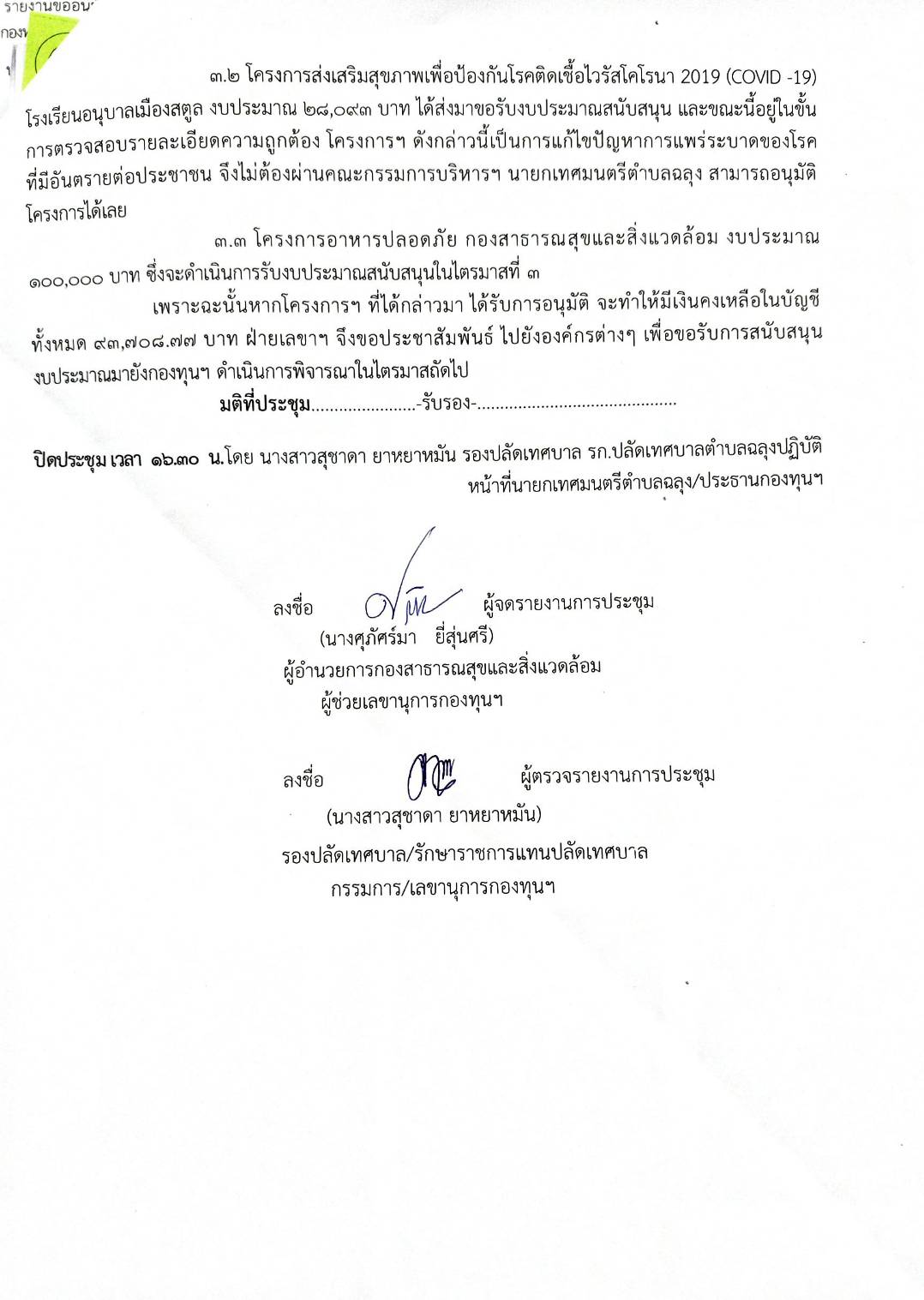 